Задание №3 по обществознанию для 7-8 классовЗадание на соответствие1. Соотнесите имена греческих муз и те виды искусства, которым они покровительствовали:Ответ запишите как последовательность цифр и букв, например: 1А2Б3В4Г5ДОтвет:_____________________________2. По каким атрибутам можно определить имена пяти вышеуказанных муз? Заполните таблицу.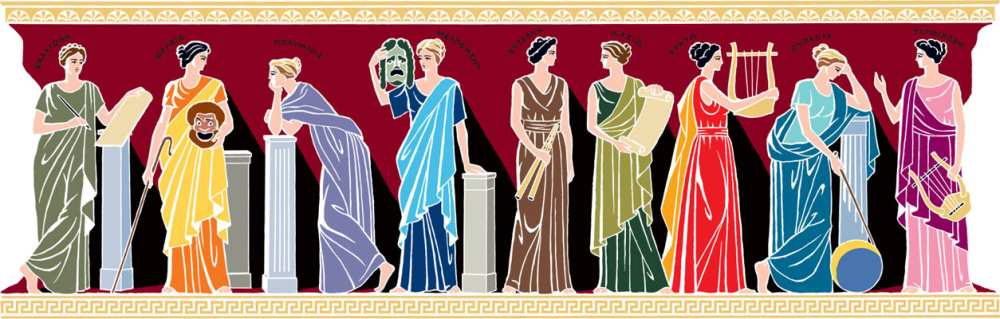       1                   2                       3          4                5            6           7            8                  91. ЭвтерпаА. муза истории2. КаллиопаБ. муза трагедии3. КлиоВ. муза эпоса4. ТалияГ. муза поэзии и музыки5. МельпоменаД. муза комедииНомер музы под картинкойИмя музыАтрибутЭвтерпаКаллиопаКлиоТалияМельпомена